Audio: https://youtu.be/rGYNleheXfY Forms: https://forms.office.com/Pages/ShareFormPage.aspx?id=b4OQU5QpqkK9sELnf3f9C84PUFGeBGBFuY4-jPdGsvZUQVM0SUdFT0xCU0pOUTRBVzdVTEtVREhVUi4u&sharetoken=T3dzOiuIUUc1LDGxHa1Tالمملكة العربية السعوديةالمملكة العربية السعودية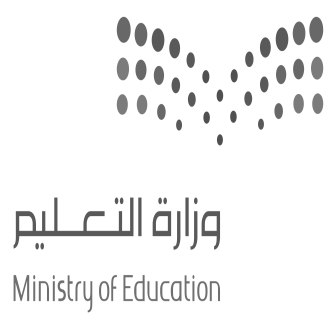 المادة:اللغة الانجليزية (شفوي)وزارة التعليموزارة التعليمالصفالأول متوسطالادارة العامة للتعليم ب_______الادارة العامة للتعليم ب_______التاريخ:/04/1445 هـــمدرسة__________المتوسطةمدرسة__________المتوسطةالزمن:نصـف ساعةاختبار نهاية الفصل الدراسي الاول – الدور الأول للعام الدراسي 1445 هـاختبار نهاية الفصل الدراسي الاول – الدور الأول للعام الدراسي 1445 هـاختبار نهاية الفصل الدراسي الاول – الدور الأول للعام الدراسي 1445 هـاختبار نهاية الفصل الدراسي الاول – الدور الأول للعام الدراسي 1445 هـاختبار نهاية الفصل الدراسي الاول – الدور الأول للعام الدراسي 1445 هـاختبار نهاية الفصل الدراسي الاول – الدور الأول للعام الدراسي 1445 هـاختبار نهاية الفصل الدراسي الاول – الدور الأول للعام الدراسي 1445 هـاختبار نهاية الفصل الدراسي الاول – الدور الأول للعام الدراسي 1445 هـالاستماع 5التحدث 5المجموع 10الاسم ثلاثيالفصلأول/رقم الكشف  Mustafa, this is my____ Mohammed! Nice to meet youMustafa, this is my____ Mohammed! Nice to meet you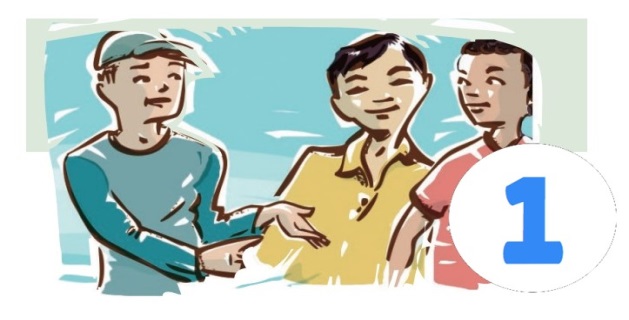 fatherfriend classmate  When’s your final test?         When’s your final test?        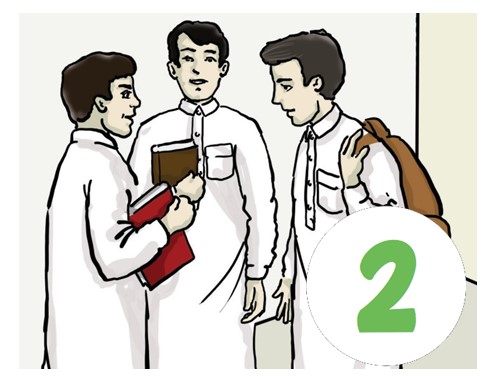 It’s on April 7th.It’s on November 17th.It’s on September 27th.What’s that?    What’s that?    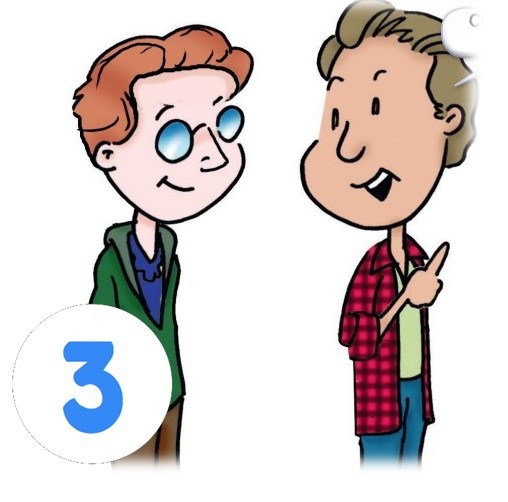 I don’t know.I think it’s a radio.I think it’s a bicycle.Where is Tom from?Where is Tom from?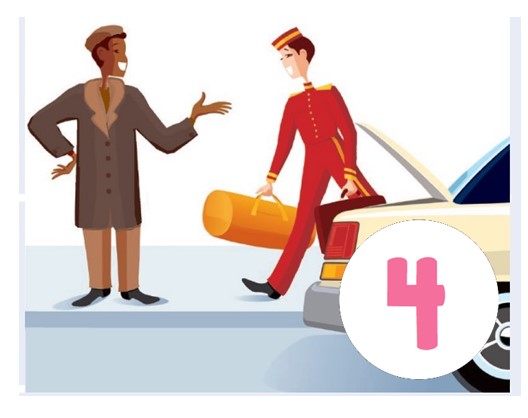 He’s from China.He’s from Australia.He’s from New York.Do you have any brothers and sisters?Do you have any brothers and sisters?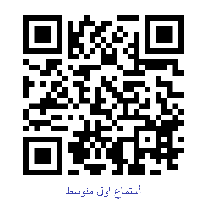 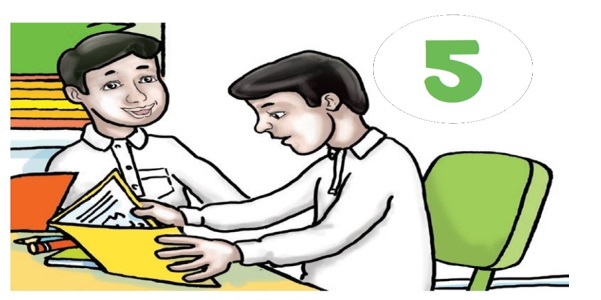 No, I’m an only child.Yes, I have one brother.I don’t have any brothers.